COSTAATTCHEM 090Lesson 9 – Worksheet1. In the boxes provided, name the method of separating mixtures you would use tosolve each of the problems below.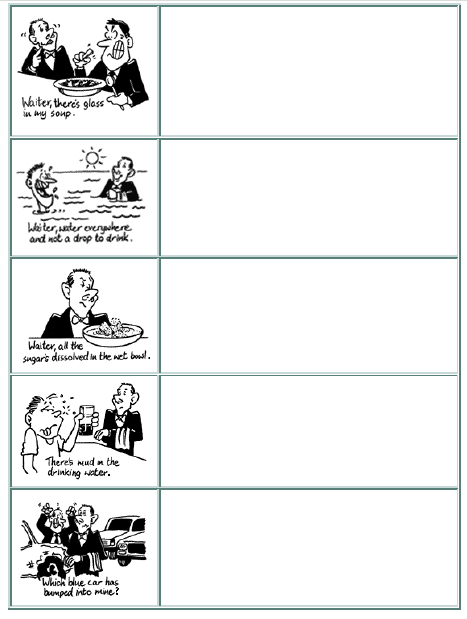 2. Which properties of the components of a mixture are considered when deciding on a separation technique?__________________________________________________________________________________________________________________________________________________________________________________________________________________3. What is the main difference between using distillation and evaporation as a separation technique?____________________________________________________________________________________________________________________________________________4. For each of the following mixtures, explain how you would separate them into their component parts:(a) a mixture of salt, pepper and water__________________________________________________________________________________________________________________________________________________________________________________________________________________(b) a mixture of oil, sugar and water__________________________________________________________________________________________________________________________________________________________________________________________________________________